2015年8月29日（土）　於：島根県出雲市　「風穴（小屋）」は、養蚕業を支える蚕種の冷蔵装置として、最も多い大正期には全国で約300か所を数えました。現在ではその殆どが森の中に埋もれ、土地の記憶から途絶えようとしています。そうした中、地域振興や自然エネルギーの視点から再評価する動きがあります。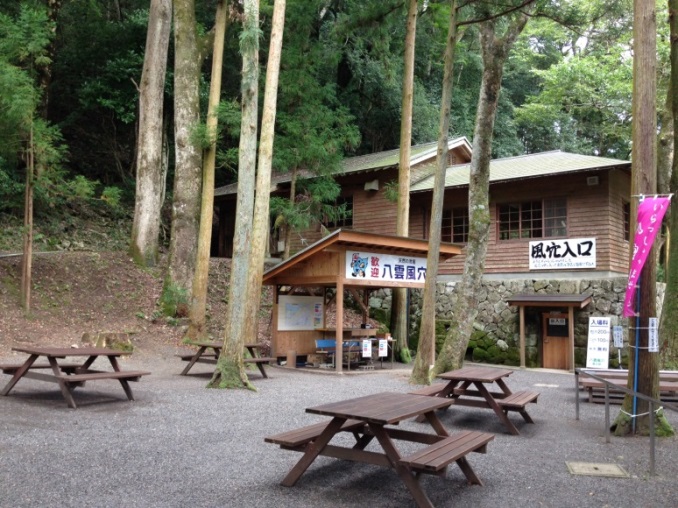 　今年は、第２回の全国交流会を、縁結びの国、島根県出雲市で開催します。　どなたでも参加できます。お待ちしています。主会場　出雲市須佐温泉 ゆかり館（出雲市佐田町原田737、℡ 0853-84-0800）参加費　２,０００円（資料代を含む。弁当代・交流会費・オプショナルツアー代は別途）参加申込　別紙参加申込書で、６月３０日までに申し込んでください。第１部　シンポジウム（10時～15時30分）　■基調講演　　①　「日本の風穴あれこれと山陰の風穴」　　　　　　講師：清水　長正氏（駒沢大学）　　②　「風穴のしくみ」　　　　講師：澤田　結基氏（福山市立大学）　　③　「地元の取り組み」　　　　講師：勝部　秀雄氏（八雲風穴風太郎会長）　　　　　　　坂田　聖二氏（島根県技術士会）　　④　「演題：未定」　　　　講師：大河原　順次郎氏（群馬県下仁田町）　■ポスターセッション（12時10分～14時）　　※随時昼食を取り、ポスターによる研究発表・各施設紹介を巡回、意見交換　■パネルディスカッション（14時～15時30分）　　テーマ：風穴の利活用を考える第2部　風穴見学（時間：16時～17時30分、行き先：須佐神社、八雲風穴）第3部　交流会（時間：18時～20時00分、会場：ゆかり館、参加費：4,000円）実行委員長：田邊　達也（出雲観光協会副会長）協　　　力：島根県、出雲市、出雲観光協会、出雲ホテル連絡協議会お問合せ先：須佐コミュニティセンター（申込み先） 住所：〒693-0506　島根県出雲市佐田町反辺1747-6電話：0853-84-0113　FAX：0853-84-1466E-Mail:susa-cc@local.city.izumo.shimane.jp※参加申込書等は、八雲風穴ホームページ（http://www.wind-cave.jp/）からダウンロードできます。第２回全国風穴サミットin出雲参加申込書お名前所属等住　所〒〒〒〒ＴＥＬＦＡＸE-Mail参加人数　　　　　　　人　　　　　　　人弁当の注文有（　　個） ・ 無第２部（風穴見学会）の参加第２部（風穴見学会）の参加有（　　　人） ・ 　無有（　　　人） ・ 　無有（　　　人） ・ 　無第３部（交流会）の参加第３部（交流会）の参加有（　　　人） ・ 　無有（　　　人） ・ 　無有（　　　人） ・ 　無宿泊の有無宿泊の有無有（男　　人・女　　人) ・ 無有（男　　人・女　　人) ・ 無有（男　　人・女　　人) ・ 無オプショナルツアーの参加オプショナルツアーの参加有（　　　人） ・ 　無有（　　　人） ・ 　無有（　　　人） ・ 　無連絡事項等連絡事項等